Просјечна плата након опорезивања у септембру 881 КМНајвиша просјечна плата након опорезивања у подручју Финансијске дјелатности и дјелатности осигурања 1 421 КМ, а најнижа у подручју Административне и помоћне услужне дјелатности 589 КМПросјечна мјесечна плата након опорезивања у Републици Српској, исплаћена у септембру 2018. године износила је 881 КМ, а просјечна мјесечна бруто плата 1 368 КМ. У односу на август 2018, просјечна плата након опорезивања исплаћена у септембру 2018. реално је већа за 3,1%, док је у односу на септембар 2017. реално већа за 4,5%.Посматрано по подручјима, у септембру 2018. године, највиша просјечна плата након опорезивања исплаћена је у подручју Финансијске дјелатности и дјелатности осигурања и износила је 1 421 КМ. Са друге стране, најнижа просјечна плата након опорезивања у септембру 2018. исплаћена је у подручју Административне и помоћне услужне дјелатности 589 КМ.У септембру 2018. године, у односу на август 2018, највећи номинални раст плате након опорезивања забиљежен је у подручјима Дјелатности пружања смјештаја, припреме и послуживања хране, хотелијерство и угоститељство 8,0%, Грађевинарство 7,6% и Пословање некретнинама 7,1%. Смањење плате, у номиналном износу, забиљежено је у подручју Финансијске дјелатности и дјелатности осигурања 1,6%.    		               км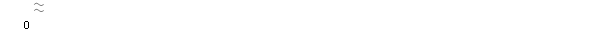 Графикон 1. Просјечнe платe након опорезивања (нето), по мјесецимаМјесечна инфлација у септембру 2018. године 0,3%Годишња инфлација (IX 2018/IX 2017) 1,6%Цијене производа и услуга које се користе за личну потрошњу у Републици Српској, мјерене индексом потрошачких цијена, у септембру 2018. године у односу на претходни мјесец, у просјеку су више за 0,3%, док су на годишњем нивоу, у просјеку више за 1,6%.Од 12 главних одјељака производа и услуга, више цијене забиљежене су у пет, ниже цијене у четири, док су цијене у три одјељака, у просјеку остале непромијењене.Највећи раст цијена у септембру забиљежен је у одјељку Одјећа и обућа (3,3%) усљед виших цијена у групи Одјећа 4,3% и у групи Обућа 1,3%, затим у одјељку Превоз (0,8%) усљед виших цијена у групи Горива и мазива од 1,7%, потом слиједи одјељак Становање (0,7%) усљед виших цијена у групи Чврста горива (повећање цијена огревног дрвета од 2,5%). Више цијене забиљежене су и у одјељку Здравство (0,3%) усљед виших цијена у групи Терапеутски уређаји и опрема од 0,5% и виших цијена појединих лијекова у групи Фармацеутски производи од 0,4%, као и у одјељку Храна и безалкохолна пића (0,2%) усљед виших сезонских цијена поврћа од 3,3%. У одјељцима Комуникације, Образовање, Ресторани и хотели цијене су у просјеку остале непромијењене.Највећи пад цијена у септембру забиљежен је у одјељку Остала добра и услуге (1,6%) усљед нижих цијена у групи Осигурање од 1,6% и групи Производи за личну његу од 0,4%, затим слиједи одјељак Рекреација и култура (0,5%) усљед нижих цијена у групи Путни аранжмани од 11,2%. Ниже цијене забиљежене су и у одјељку Намјештај и покућство (0,2%) усљед нижих цијена у групи Производи за редовно одржавање куће од 0,4% као и групама Текстил за домаћинство и Апарати за домаћинство од по 0,3% и у одјељку Алкохолна пића и дуван од 0,1%. Графикон 2. Мјесечна и годишња инфлацијаКалендарски прилагођена индустријска производња (I-IX 2018 / I-IX 2017.) већа 5,3%Број запослених у индустрији (I-IX 2018/I-IX 2017.) већи 2,2%Календарски прилагођена индустријска производња у периоду јануар-септембар 2018. године у поређењу са периодом јануар-септембар 2017. године већа је за 5,3%. У истом периоду у подручју Производња и снабдијевање електричном енергијом, гасом, паром и климатизацији забиљежен је раст од 27,0%, у подручју Вађења руда и камена  раст од 0,7 %, док је у подручју Прерађивачке индустрије забиљежен пад од 2,4%.Број запослених у индустрији у септембру 2018. године у односу на просјечан мјесечни број запослених у 2017. години већи је за 2,7%, у односу на исти мјесец прошле године за 1,3%, док је у односу на август 2018. године већи за 0,3%. Број запослених у индустрији у периоду јануар – септембар 2018. године, у односу на исти период прошле године, већи је за 2,2%. У истом периоду у подручју Производња и снабдијевање електричном енергијом, гасом, паром и климатизацији забиљежен је раст од 3,2%, у подручју Прерађивачка индустрија остварен је раст од 2,5%, док је у подручју Вађења руда и камена забиљежен пад од 1,5%.Графикон 3. Индекси индустријске производње, август 2014 – август 2018. (2015=100)Покривеност увоза извозом (у периоду I-IX 2018.) 70,7% У септембру 2018. године остварен је извоз у вриједности од 312 милиона КМ и увоз у вриједности од 455 милиона КМ.У оквиру укупно остварене робне размјене Републике Српске са иностранством у септембру 2018. године, проценат покривености увоза извозом износио је 68,5%. Проценат покривености увоза извозом, у периоду јануар - септембар текуће године, износио је 70,7%.У периоду јануар - септембар 2018. године остварен је извоз у вриједности од двије милијарде 762 милиона КМ, што је за 8,9% више у односу на исти период претходне године. Увоз је, у истом периоду, износио три милијарде                              907 милиона КМ, што је за 8,8% више у односу на исти период претходне године. У погледу географске дистрибуције робне размјене Републикe Српскe са иностранством, у периоду јануар - септембар 2018. године, највише се извозило у Италију и то у вриједности од 416 милиона КМ, односно 15,1%, те у Хрватску
363 милиона КМ, односно 13,2% од укупно оствареног извоза. У истом периоду, највише се увозило из Србије и то у вриједности од 640 милиона КМ, односно 16,4% и из Русије, у вриједности од 509 милиона КМ, односно 13,0% од укупно оствареног увоза.Посматрано по групама производа, у периоду јануар - септембар 2018. године, највеће учешће у извозу остварује електрична енергија са 232 милиона КМ, што износи 8,4% од укупног извоза, док највеће учешће у увозу остварује нафта и уља добијена од битуменозних минерала (сирова), са укупном вриједношћу од 517 милиона КМ, што износи 13,2% од укупног увоза. Графикон 4. Извоз и увоз по мјесецима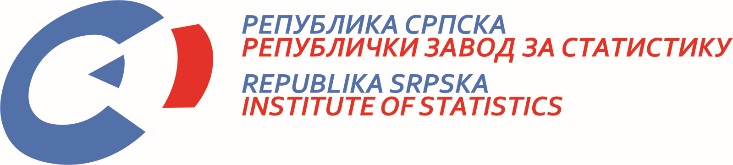            22. X 2018. Број 304/18 САОПШТЕЊЕ ЗА МЕДИЈЕ октобар 2018.МАТЕРИЈАЛ ПРИПРЕМИЛИ: Статистика радаБиљана Глушацbiljana.glusac@rzs.rs.ba Статистика цијена Славица Кукрићslavica.kukric@rzs.rs.baСтатистика индустрије и рударства Андреа Ерак-Латиновић andrea.erak@rzs.rs.baСтатистика спољне трговине мр Сања Стојчевић Увалићsanja.stojcevic@rzs.rs.baОБЈАШЊЕЊА ПОЈМОВА - просјек¹ - процјенаСаопштење припремило одјељење за публикације, односе са јавношћу и повјерљивост статистичких податакаВладан Сибиновић, начелник одјељења и главни уредникИздаје Републички завод за статистику,Република Српска, Бања Лука, Вељка Млађеновића 12дПроф. др Јасмин Комић, в.д. директора ЗаводаСаопштење је објављено на Интернету, на адреси: www.rzs.rs.baтел. +387 51 332 700; E-mail: stat@rzs.rs.baПриликом коришћења података обавезно навести извор